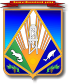 МУНИЦИПАЛЬНОЕ ОБРАЗОВАНИЕХАНТЫ-МАНСИЙСКИЙ РАЙОНХанты-Мансийский автономный округ – ЮграГЛАВА ХАНТЫ-МАНСИЙСКОГО РАЙОНАП О С Т А Н О В Л Е Н И Еот 19.01.2018                                                                                              № 3-пгг. Ханты-МансийскОб отмене постановления главы Ханты-Мансийского района от 12.07.2012 № 32 «О Регламенте рассмотрения обращений граждан, поступающих в адрес главы Ханты-Мансийского района»В целях приведения муниципальных правовых актов в соответствие с действующим законодательством и Уставом Ханты-Мансийского района:1. Отменить постановление главы Ханты-Мансийского района 
от 12.07.2012 № 32 «О Регламенте рассмотрения обращений граждан, поступающих в адрес главы Ханты-Мансийского района».2. Опубликовать настоящее постановление в газете «Наш район» 
и разместить на официальном сайте администрации Ханты-Мансийского района.3. Контроль за выполнением постановления оставляю за собой.Глава Ханты-Мансийского района				               К.Р.Минулин 